Trieda: I. AO                                                                                                  15. 6. – 19. 6. 2020Predmet: SJLRomantizmus na SlovenskuŠtúrovská generácia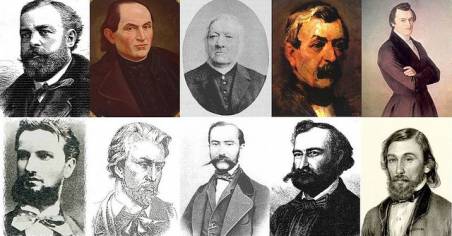 zdroje:https://sk.wikipedia.org/wiki/%C5%A0t%C3%BArovcihttps://sk.wikipedia.org/wiki/Romantizmus_v_slovenskej_literat%C3%BArehttps://www.youtube.com/watch?v=IqckJ6t6vTw - videohttps://www.youtube.com/watch?v=RwgYFhoe0Nw – videoNa čo sa zamerať:- čo formovalo romantizmus na Slovensku?- vymedzte dané obdobie rokmi/storočiami- vymenujte predstaviteľov slovenského literárneho romantizmu/štúrovskú generáciu- aké témy, motívy a námety prevládali v dielach- o čo sa usilovali programovo predstavitelia daného obdobia?* z učiva si urobiť stručné poznámky do zošitaPredmet: OBN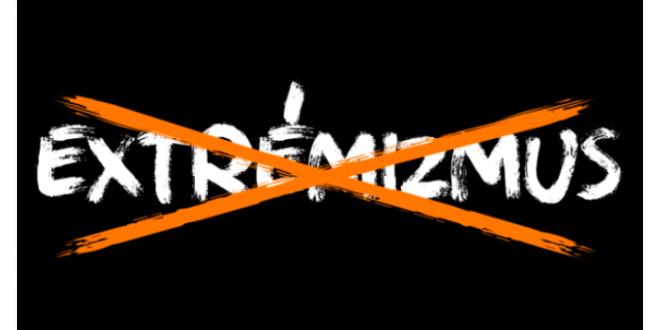 zdroje:https://sk.wikipedia.org/wiki/Extr%C3%A9mizmushttps://dennikn.sk/868358/extremizmus-co-to-vlastne-je/https://www.youtube.com/watch?v=m4TnBvJe0Pw – videohttps://www.youtube.com/watch?v=aPQT6meSfy0 – videootázky na zamyslenie:- ako chápete termín extrémizmus, čo si pod tým predstavujete?- máte vo svojom okolí osobnú skúsenosť s extrémizmom?- čo si predstavíte pod extrémnym správaním?- aké má extrémizmus formy a ako sa prejavujú?- čo všetko formuje extrémizmus u jedinca a skupiny?- ako predchádzať extrémizmu?